
ACT Canine Association Inc. (ABN 11150955611) trading as Dogs A.C.T.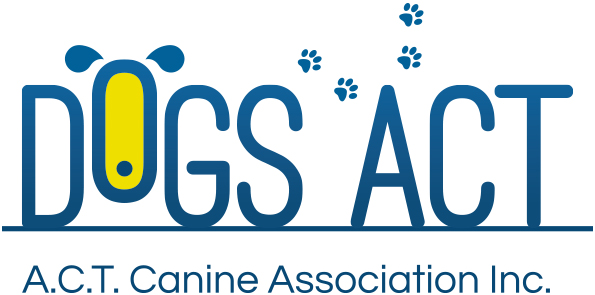 Exhibition Park, Federal Highway, Mitchell, ACTPO Box 815  Dickson ACT 2602  Phone 02 6241 4404  Email: admin@dogsact.org.au or visit: http://www.dogsact.org.au   ACT accredited assessors are:Doug Sidebottom;Lyndall Black;Jim Black;Derek Hyde;Dee Hyde;Earnest Moore;Emma Parker; William Ranie; Linda Buckley; and Linda Stevens